                                Описание объекта закупки           Код ОКПД2      81.10.10.000 - Услуги по обслуживанию помещений комплексныеНа оказание эксплуатационно-технических и хозяйственных услуг, связанных с обеспечением надлежащего состояния и режимом эксплуатации помещений площадью 3185,2 кв.м., расположенных в здании по адресу: 690990, г. Владивосток, ул. Муравьева-Амурского, 1Б и находящегося в нем оборудования.                            Требования к оказанию услуг Регионального отделенияГОСТ 51929-2014  Услуги жилищно-коммунального хозяйства . Термины и определенияМежотраслевые правила по охране труда при эксплуатации эл. Установок ст.2.4.6 1.СП 30.13330.2012 "СНиП 2.04.01-85* Внутренний водопровод и канализация зданий"СП 31.13330.2012 "СНиП 2.04.02-84* Водоснабжение. Наружные сети и сооружения" (с изменениями N 1, N 2)СНиП 31-06-2009 "Общественные здания и сооружения"ГОСТ 12.1.004-91	Система стандартов безопасности труда. Пожарная безопасность. Общие требования1. Исполнитель обеспечивает постоянный контроль за техническим состоянием помещений, оборудования и инженерных сетей здания путём проведения систематических плановых и внеплановых осмотров.2. Исполнитель ведет документы по учету технического состояния здания3. В процессе оказания услуг Исполнитель обеспечивает:- качественное оказание услуг в соответствии с действующими нормами эксплуатации помещений, оборудования и инженерных сетей здания;- информирование Заказчика о возникновении чрезвычайных ситуаций (аварий), нарушениях правил пользования помещениями и оборудованием;- предоставление по запросам Заказчика требуемой информации, непосредственно связанной с вопросами эксплуатации помещений, оборудования и инженерных сетей здания;- своевременное (за пять календарных дней) информирование Заказчика о сроках предстоящего планового отключения инженерных сетей (водоснабжение, отопление, электроснабжение), а также в течение 1 часа - об авариях на инженерных сетях и сроках ликвидации их последствий;- обеспечение состояния помещений, оборудования и инженерных сетей, переданных Заказчиком для содержания и технического обслуживания, на уровне не ниже зафиксированного на момент их передачи;- участие во всех проверках и инспекциях здания и инженерных сетей, проводимых надзорными и контролирующими организациями, а также в составлении актов о недопоставке при снижении качества, предоставляемых Заказчику коммунальных услуг;- подготовку всего здания и его инженерных сетей к эксплуатации в осенне-зимний и весенне-летний периоды.4. Исполнитель снимает показания электросчетчика, счетчика учета воды и передает Заказчику.5. Для централизованного управления инженерными сетями и оборудованием здания, а также для учета заявок на устранение неисправностей проводятся ежедневные планерки с участием представителей Заказчика и исполнителя.6. Повреждения непредвиденного или аварийного характера, создающие опасность для работающего персонала или приводящие к порче оборудования или к разрушению конструкций здания, устраняются исполнителем немедленно. Аварийные ситуации в энергоснабжении, водоснабжении, теплоснабжении, а также замена сломанного дверного замка  должны быть устранены в течении рабочего дня.7. Обязательные условия:- ежедневное присутствие на объекте полномочного представителя Исполнителя (в рабочие дни с 9.00 до 10.00) для решения текущих вопросов,- в течение рабочей смены на объекте, безотлучно находятся следующие специалисты:- слесарь-сантехник - 1 рабочая единица; - электрик - 1 рабочая единица;- рабочий  по комплексному обслуживанию - 1 рабочая единица;- круглосуточное дежурство машинистов бойлерной установки.	8. Показатели результатов работ: 	- все проведенные работы по техническому обслуживанию фиксируются Исполнителем в «Журнале регистрации работ по техническому обслуживанию и ремонту».- страницы журнала пронумерованы, прошнурованы и скреплены печатями сторон.Периодичность проведения плановых осмотров элементов и помещений зданий, инженерных систем и оборудования.	Примечания1. Конкретная периодичность осмотров в пределах установленного интервала определяется эксплуатирующей организацией исходя из технического состояния зданий и местных условий с устранением неисправностей и недостатков, выявленных при осмотре.2. Помещения здания, его конструктивные элементы, инженерные системы подлежат также внеплановому осмотру после аварийных повреждений, пожаров, явлений стихийного характера. А также в связи с жалобами и обращениями Заказчика.3. Проведение  сезонных осмотров должно отражаться в оперативных журналах с составлением актов и предоставлением Заказчику (в марте и в ноябре).4. По окончании Контракта производить проверку оборудования с составлением акта.                                                       Конкретные                               показатели   используемого товара  №  п/пНаименованиеКоличество (шт.)1. Площадь помещений3185,22.Дизель генератор (Р 200 Н FG Wilson)13.Жидко топливные отопительные водогрейные котлы (Kiturami KSO-400)24.Кран шаровой2325.Умывальник (раковина)96.Унитаз и другое сан. оборудование147.Насос водяной PH 252E28.Смесители в т.ч 4 смесителя оптоэлектронные129.Задвижка410.Манометры911.Прибор учета воды   СВКМ 25Г  2500000218  (до 20.12.2024г)	112.ВРУ113.Распределительные щиты1414.Радиаторы отопления99- алюминий,4- чугун15.Прожектор светодиодный СДО-37 шт16.Светильники ARS/4х 1857317.Светильники ARTIK 2Х183818.Светильники ЛВО13 потолочного типа PRB/S 418 с ЭMПРА45        19Светильник светодиодный СПО-09-220                         620.ВыключателиДвойные-65, одинарные-6421.Розетки внутренниеОдинарные-413,двойные-232,тройные-8, на 4- 4 шт22.Софиты2 штНаименование работПрим.1.1                             Бойлерная, дизель-генераторная                             Бойлерная, дизель-генераторная1.1.1 Своим иждивением ( собственными материалами, включая дизельное топливо и емкость, силами и средствами) производит эксплуатацию, проведение технического обслуживания и планового предупредительного ремонта 2 (двух) жидкотопливных отопительных водогрейных котлов (Kiturami KSO-400 ) и дизельгенератора (Р 200 Н FG Wilson) , исключающие перебои теплоснабжения и энергоснабжения административного здания и гаража в течении всего срока  действия Государственного контракта.Назначить ответственное лицо за исправное состояние и безопасную эксплуатацию тепловых энергоустановок и прошедшего аттестацию в территориальной комиссии Ростехнадзора с обязательным предоставлением копии документов ДТ зимнее и летнееСрок до 15 февраляПоддержание заданной температуры в помещениях (не ниже +18 градусов)в отопительный период, обеспечение горячей водой весь период; прогрев системы отопления не более 3 часов в сутки при холодной погоде в весенне-летний период по необходимости; Ведение технической и эксплуатационной документации (оперативные журналы, паспорта котлов, сервисную книгу дизель-генератора)Предоставлять сертификат качества на поставляемое топливо для  дизель-генераторапостоянно1.1.3Своевременное проведение  Технического осведетельствования теплоустановок  с предоставлением Технического АктаДо 15 декабря1.1.4Устранение неисправности, выявленной при осмотрах, проверках и в процессе повседневной эксплуатации, протирка пыли на оборудовании влажной тряпкой1.1.5 Производить запись в оперативном журнале о выполнении ежемесячного технического обслуживания.1 раз в месяц1.1.6.Производить  плату  за выброс загрязняющих веществ в атмосферу стационарными источниками загрязнения и своевременно    предоставлять отчетность (согласно Разрешения № 25/1711/16 на выброс вредных (загрязняющих) веществ в атмосферный воздух), согласно письма Росприроднадзора от 5 октября 2010 № СМ-06-01-31/7167.п.11 ст 15№ 219-ФЗ(ред 28.12.2017)1.1.7.Своевременное и качественное проведение тех обслуживания, планового ремонта, испытаний тепло и электроустановок; замена смазочных материалов, топливных фильтров, чистка бойлеров, горелок,  регулировка оборудования своим инструментом,  оборудованием и приспособлениями, а также наличие необходимого запаса деталей в случае экстренной замены вышедших из строя деталей.Утилизация отработанных масел, смазок и отходов ДТ.Следить за уровнем топлива, масла, охлаждающей жидкости в дизель-генераторе. Производить замену масла в дизель -генераторе с отметкой в сервисной книгеЕженедельно  выполнять осмотр и производить запуск дизель-генератора,с отметкой в оперативном журнале.Апрель-майЕженедельно1.1.8.Выполнение предписаний Управления по экологическому и технологическому надзору Ростехнадзора по Приморскому краю (отдел по надзору за оборудованием, работающим под давлением, тепловыми установками и сетями, газовому надзору).1.1.9Назначать специалистов, ответственных за организацию работ по техническому обслуживанию и ремонту тепло и электрооборудования, с проведением их периодической аттестации, обучения и допуска.Назначать ответственного за электрохозяйство на объекте (с предоставлением   приказа,  заверенного в Ростехнадзоре, срок до 10 февраля).ПЭЭПп.1.2.31.1.10Постоянное присутствие    обслуживающего персонала  на объекте в рабочее время.1.1.11.Контроль за состоянием КИП (манометры),своевременная сдача на проверку, замена неисправных (до начала отопительного сезона).1.2                                Система отопления                                Система отопления1.2.1Наружный осмотр трубопроводов для выявления неплотностей в сварных стыках и фланцевых соединениях1.2.2Устранение течи в трубопроводах, соединениях1.2.3Подготовка к отопительному периоду (опрессовка, промывка и гидравлические испытания) совмещается с ежемесячным техническим обслуживанием.август1.2.4Проверка теплового режима в помещениях1.2.5Удаление воздушных пробок в системе1.2.6Регулировка 3-х ходовых кранов1.2.7Набивка сальников1.2.8Мелкий ремонт теплоизоляции1.2.9Устранение течи в приборах и арматуре1.2.10Разборка, очистка и притирка запорной арматуры1.2.11Укрепление расшатавшихся нагревательных приборов в местах их крепления1.2.12Укрепление расшатавшихся трубопроводов1.2.13Подтяжка к/гаек, муфт1.3                               Система холодного и горячего водоснабжения                               Система холодного и горячего водоснабжения1.3.1Наружный осмотр трубопроводов для выявления неплотностей в сварных стыках и фланцевых соединениях, состояние теплоизоляции и антикоррозионного покрытия1.3.2Мелкий ремонт теплоизоляции до 2 пог. м1.3.3Замеры технических параметров (расход, давление)1.3.4Ликвидация утечек в соединениях, трубопроводах, сантехническом оборудовании1.3.5Ликвидация засоров в трубопроводах1.3.6Смена деталей в водоразборной и сливной  арматуре1.3.7Набивка сальников1.3.8Окраска видимой части трубопровода1.3.9Смена прокладок в водопроводных кранах1.3.10Ремонт и замена кранов, смесителей, приборов учета1.3.11Ведение учета (cуточный расход), анализ водопотребления1.3.12Регулировка, ремонт смывных бачков, замена арматуры1.3.13Крепление санитарно-технических приборов1.3.14Проверка целостности пломб у счетчиков и  восстановление1.3.15Информировать Заказчика о плановых и аварийных отключениях холодной и горячей воды1.4                                   Система канализации                                   Система канализации1.4.1Устранение засоров канализационных сетей по границе ответственности Заказчика1.4.2Прочистка сифонов (специальными средствами)Очистка смывного бачка от известковых отложений, его регулировка  и др;Не реже 1 разав  квартал1.4.3Прочистка канализационного лежака1.4.4Проверка состояния  и чистка канализационных выпусков до 1 колодца врезки в городскую сеть1.4.5Зачеканка раструбов канализационных труб диаметром до 100 мм1.4.6Устранение неисправности в работе канализационной вытяжки1.4.7Подготовка и сдача сточных вод для  химического анализа1.4.8Промывка системы наружной  канализации до четвертого колодцаапрель1.4.9.Промывка внуренней  канализации средством для прочистки трубежеквартально 1.5.                       Электротехническое оборудование и сети                       Электротехническое оборудование и сети1.5.1Учет, рациональное использование электроэнергииПЭЭПст.1.2.11.2.21.2.61.5.2Содержание электрооборудования в работоспособном состоянииПЭЭПст.1.2.11.2.21.2.61.5.3Своевременное и качественное проведение тех. обслуживания, планового ремонта, испытаний электрооборудования. Проведение измерений токовых нагрузокПЭЭПст.1.2.11.2.21.2.61.5.4Охрана окружающей среды при эксплуатации электроустановокПЭЭПст.1.2.11.2.21.2.61.5.5Проведение необходимых испытаний электрооборудования, измерительных приборов и средств учета электроэнергииПЭЭПст.1.2.11.2.21.2.61.5.6Выполнение предписаний (отдела по надзору за электрическими сетями и электроустановками) Управления по экологическому и технологическому надзору Ростехнадзора по Приморскому краюПЭЭПст.1.2.11.2.21.2.61.5.7Работы в электроустановках с односторонним питаниемМежотраслевые правила по охране труда при эксплуата-ции эл. установокст.2.4.61.3.21.3.41.5.8Отсоединение, присоединение кабеля, проводов эл. двигателя, другого оборудованияМежотраслевые правила по охране труда при эксплуата-ции эл. установокст.2.4.61.3.21.3.41.5.9Ремонт магнитных пускателей, рубильников, контактов, пусковых кнопок, другой пусковой и коммутационной аппаратуры при условии установки ее вне щитов и сборокМежотраслевые правила по охране труда при эксплуата-ции эл. установокст.2.4.61.3.21.3.41.5.10Ремонт отдельно расположенных блоков управленияМежотраслевые правила по охране труда при эксплуата-ции эл. установокст.2.4.61.3.21.3.41.5.11Снятие и установка  электросчетчиков, трансформаторов тока, других приборов и средств измерений.Межотраслевые правила по охране труда при эксплуата-ции эл. установокст.2.4.61.3.21.3.41.5.12Замена предохранителей, ремонт осветительной электропроводки и арматуры, замена ламп (лампы только энергосберегающие), чистка светильников , плафонов уличных фонарей, замена по необходимости.Межотраслевые правила по охране труда при эксплуата-ции эл. установокст.2.4.61.3.21.3.41.5.13Замена клемм и соединений в групповых щитках со сменой неисправных автоматических выключателей до 100 А, переключателей пакетных, устройств предохранителей и плавких вставокМежотраслевые правила по охране труда при эксплуата-ции эл. установокст.2.4.61.3.21.3.41.5.14Проведение внеплановых осмотров заземления оборудования при ремонтах и перестановкахМежотраслевые правила по охране труда при эксплуата-ции эл. установокст.2.4.61.3.21.3.41.5.16Запись в оперативном журнале о ежедневном осмотре электроустановок и оборудования1.6                                Столярно-плотницкие работы                                Столярно-плотницкие работы1.6.1Ремонт , замена на новые и установка замков врезных и навесных; петель, дверных ручек, крючков, доводчиков. Замену сломанных замков производить в течении рабочего дня.Вслучаеполомки1.6.2Ремонт выбоин в цементных (бетонных) полах ,стенах, полах из керамической плитки местами до 5 плиток- до 1 м 2 в одном месте1.6.3Мелкий ремонт полов из поливинилхлоридных плиток, паркета и линолеума местами- до 1 м 2 в одном месте1.6.4Укрепление перил, ограждений лестничных клеток.1.6.5Ремонт и постановка пружин, упоров на  дверях1.6.6Укрепление и замена мебельной фурнитуры, снятие , ремонт и установка жалюзи после чистки.1.7                                       Прочие работы                                       Прочие работы1.7.1Утилизация люминесцентных ламп , с предоставлением документов  по утилизации (не позднее 20 ноября)1.7.2Изготовление ключей.1.7.3Устранение  повреждений  ливневой канализации и водосливов, устранение протеканий воды через кровлю и стены.1.7.4 Мелкий ремонт   выбоин штукатурки и подкраскаДо 1 м2 в одномместе1.7.5Погрузо-разгрузочные работы, перенос, установка и укладка хозяйственного имущества, материалов, мебели, бланков, архивных  документов,  хозяйственных товаров и другое оборудование (не менее 2  человек) в течении рабочего дняпо заявкене менее 2 раз в неделю1.7.6Мелкий  ремонт керамической плитки, пластиковых панелей, подвесных потолков, покраска мелких хозяйственных объектов и другие хозяйственные работы, необходимые для надлежащего осуществления основной деятельностиНе более 4 плиток1.7.7Праздничное оформление внутри здания (конференц зал,2 входа, лестничные маршиК  31 декабря1.7.8Установка информационных стендов, плакатов, флагов РФ и Приморского края на входе. Замена и изготовление табличек (номер и название кабинетов).По необходимости1.7.9Ремонт и замена санитарно-гигиенического оборудования (картриджи диспенсеров,  диспенсеры для бумаги и мыла, урны для мусора, баки для воды)1.8.Выполнение требований пожарной безопасности, предписаний, постановлений и иных законных требований государственных инспекторов по пожарному надзору1.8.1Разметка мест парковки краской. Покраска контейнеров для ТКО, козырьков, лавочек, запасных дверей с улицы.Март. сентябрь1.8.2.Устранение повреждений в металлическом ограждении и проведение работ по недопущению проходов через ограждения .Осматриваемые элементы и помещения здания, инженерные системыПериодичность осмотров(раз в год)ПримечанияКрыши2Системы водоотведения2Деревянные конструкции и столярные изделия2Каменные конструкции2Внутренняя и наружная отделка2Полы1Перила и ограждающие решетки2Системы водопровода, канализации, горячего водоснабжения2Сантехническое оборудованиеНе реже 1 разав месяцСистемы пожаротушенияНе реже1 раз в месяцСистемы отопления:- в основных помещениях функционального назначения;4Электрооборудование:- открытая электропроводка;- скрытая электропроводка и электропроводка в стальных трубах;- светильники;- электродвигатели, контакты, заземление421 раз в месяц1 раз в месяцЛестницы, тамбуры, вестибюли, вспомогательные помещения1Бойлерные установки1 раз в суткиАвтоматические устройства1 раз в сутки№ позицииТребования ЗаказчикаПредложение участника (заполняется участником закупки)Предложение участника (заполняется участником закупки)Показатели, соответствующие значениям, установленным документацией об аукционе1Лампа люминесцентная (при наличии)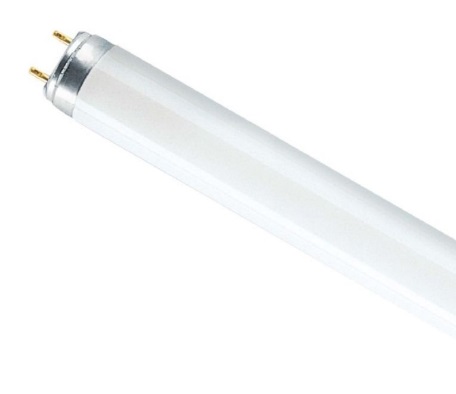 Цветовая температура: 4000 КДиаметр: не более  2,6 смДлина (Габарит Z) (мм): 600 ммЦвет свечения: холодный белыйМощность, Вт.:  не менее 18Световой поток:  1200 лмЦоколь : G132Линейные светодиодные лампы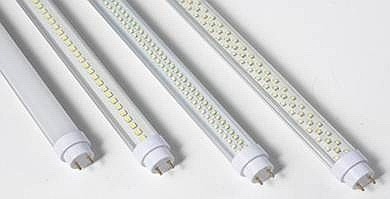 Светодиодная лампа Т8 600мм, 10Вт, AC180-240V, цвет БЕЛЫЙ 6000К, св.поток 850 лм, угол 120°, пульсац..Артикул: 0214793Выключатель двухклавишный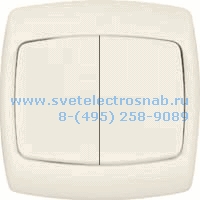 Вид монтажа Скрытый 
Номинальный ток : не менее  6 A Номинальное напряжение -250 В
Тип подключения Винтовые зажимы:
Длина зачистки проводов  не менее 9 мм 
Стандарты ГОСТ Р 51324.1-2006 4Выключатель одноклавишный.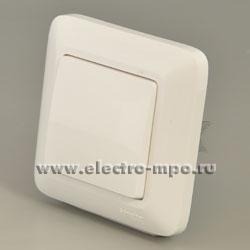 Выключатель одноклавишный, предназначенный для скрытой  проводки. Выключатель предназначен для эксплуатации в электрических сетях  переменного тока с частотой 50Гц  и номинальным напряжением 250ВНоминальный ток:  не мене 6 А.
Тип зажима: винт.5Провод электрический. Технические характеристики: шнур состоит их трех параллельных жил, скрученных из медной проволоки сечением  не более  0,75мм2; с поливинилхлоридной изоляцией толщиной от 0,4 до 0,6 мм;  с поливинилхлоридной оболочкой толщиной от 0,5мм до 0,6мм; гибкий; предназначен на номинальное переменное напряжение  не более 380В для систем 220/380; рассчитан на номинальные токовые нагрузки  не менее 2,5А; сопротивление постоянному току  не менее - 26,0 Ом/км. Шнур соответствовует требованиям ГОСТ 7399-97. Срок службы 15  20 лет.6Розетка двойная.Розетка штепсельная двойная плоская с з\к для скрытой проводки. Розетка предназначена для эксплуатации в электрических сетях  переменного тока с частотой 50Гц и номинальным напряжением  не менее 250В. Розетка безопасна, надежна в работе и долговечна. Корпус розетки изготовлен из высококачественной пластмассы белого цвета, дизайн - классический. Розетка сертифицирована на соответствие ГОСТ 12.2.007.0-75 «Изделия электротехнические.Автоматические выключатели  от 16 до 100 А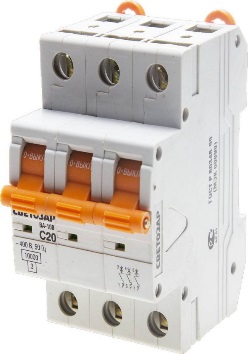 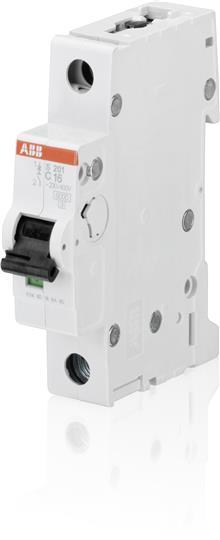 Рабочее напряжение 400 В.
Число полюсов от 1 до 3.
Характеристика срабатывания C.
Номинальная отключающая способность 4,5 кА.
Степень защиты IP20.8Замки внутренние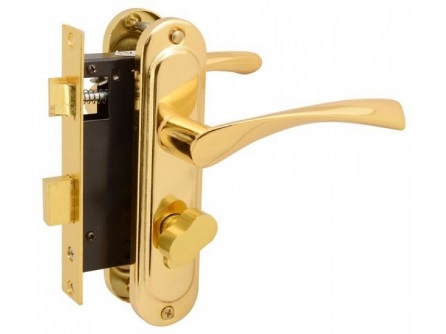 Замок врезной с ручкой 9Прожектор светодиодный СДО-3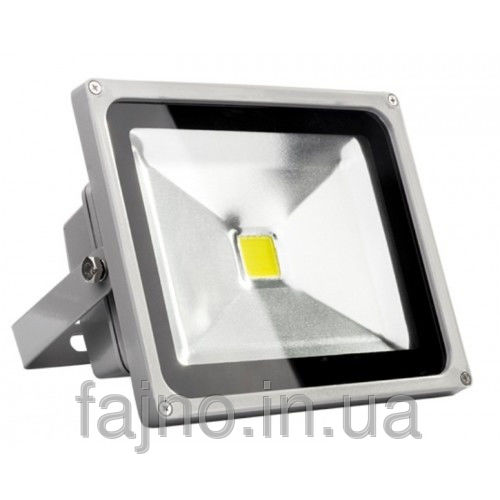 - Мощность: не менее 50 Вт- Световой поток: не менее 90 Lm/Вт- Температура цвета:  не менее 6500K    (холодный)- Материал: алюминиевый корпус- Напряжение:  100-240V- степень защиты IP 6510Кран шаровый.Кран шаровый полнопроходной. Корпус выполнен из горячепрессованной никелированной латуни. Гальванопокрытие всех деталей шарового крана (корпус, шар, шток, ручка) обеспечивает защиту от коррозии во всех средах. Ручка-рычаг выполнена из никелированной латуни и покрыта ПВХ. Класс герметичности - А согласно ГОСТ 9544-2005. Диаметр - 15мм. Присоединение - муфтовое. Кран имеет повышенный срок службы, не требует ремонта, технического ухода и смазки.11Уплотнительный материал.Уплотнительный фторопластовый материал. Материал предназначен для уплотнения резьбовых, фланцевых и ниппельных соединений трубопроводов и запорной арматуры всех материалов, работающих под давлением  не менее  9,8 МПа. Материал должен предназначен  для уплотнения систем, работающих со средами общепромышленного типа, а также систем, работающих с сильнодействующими агрессивными средами. Срок эксплуатации материала -  10 - 15 лет.12Кабель силовой.Кабель силовой с медными жилами. Кабель предназначен для передачи и распределения электрической энергии в стационарных установках на номинальное переменное напряжение  не менее 1,0кВ частотой 50Гц. Кабель применяется в качестве электропроводки в административных и хозяйственных помещениях. Кабель медный силовой гибкий с виниловой оболочкой и изоляцией; негорючий. Кабель с 3-жильным сечением  не менее 2,5мм2, но не более3,0 мм2. Толщина изоляции  от 0,6 до 0,8мм; толщина оболочки  не менее 1,5мм. Электрическое сопротивление изоляции силового кабеля, пересчитанное на 1км длины при температуре 20°С - 10Мом. Кабель соответствует требованиям ГОСТ 16442-80. Кабель имеет длительный срок службы   20 - 25 лет.13Кран букса. Кран-букса, с керамическим запорным элементом диаметром  15 мм , что значительно повышает его срок службы. Уплотнительное кольцо резины высокого качества.14Дизельное топливо. ( для Регионального отделения)Л - Летнее дизельное топливо: температура застывания: от  −5°C.З -Зимнее дизельное топливо: температура застывания:  от−35°C.15Химическое средство для прочистки труб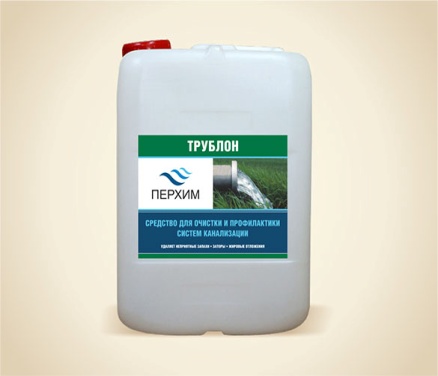 Основа кислота или щелочь 16Замок навесной Тех.характеристика :Материал исполнения корпуса -сталь,Покрытие корпуса -гальваническое, Количество ключей -3, Тип ключа -финский симметричный. Количество секретных комбинаций не менее 4000, Материал исполнения секретного механизма -латунь. Материал исполнения дужки -закаленная сталь.17Петли дверные 100 Х 70  /ПРАВ. ЛЕВ/МАТ.ЗОЛ./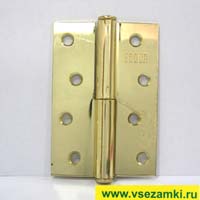 18Целиндровый механизм  EL-70-C-NI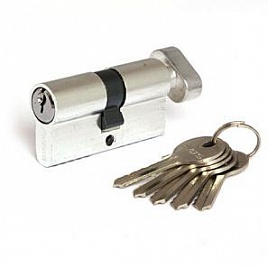 Описание: Тип механизма секретности Цилиндровый. евроцилиндр. Типоразмер  35*35. ключ Английский . Количество ключей  не менее 3 шт. Комплектуется вертушкой. Покрытие цилиндра Анодированное Материал цилиндра Алюминий Количество пинов 5 Секретность 5000 Цвет цилиндра никель..19Колесная опора мебельная закрытая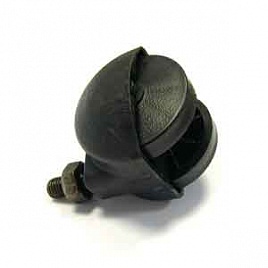  Колесо мебельное для выкатных тумб, кресел закрытое Диаметр 50 мм  Без стопора  Без площадки для крепления Штырь/резьба Оптимально допустимая нагрузка до 100кг./ на пару./ Цвет черный20Доводчик дверной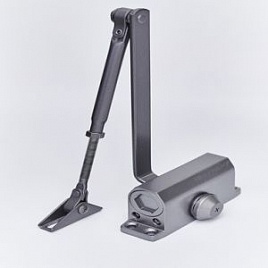  Доводчик дверной, механо-гидравлический, двухскоростной.. Предназначен для двери: шириной до 90 cм  и  весом до 30 кг. Рабочий диапазон температур: -35С. +60С. Максимальный угол открытия 165С. 